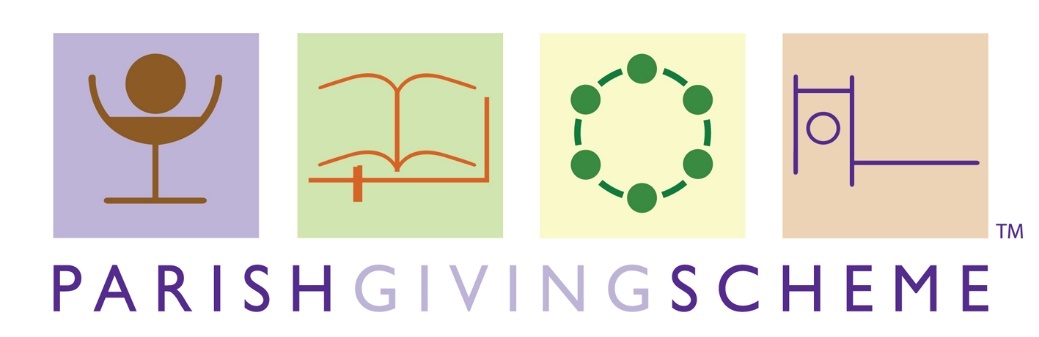 TELEPHONE SERVICEPlease set up a regular gift to support your parish by calling0333 002 1271You will need your personal bank details and your parish PGS Code (below)….., 330633xxx, St Edmundsbury & IpswichYou will be asked for confirmation of Gift Aid status and your optional Inflationary Increase decision.Once completed you will receive written confirmation of your direct debit and full donation details.Changes to donations can be made to the PGS Team on 0333 002 1260 or email to info@parishgiving.org.uk or by writing to Parish Giving Scheme, 76 Kingsholm Road, Gloucester, GL1 3BD.